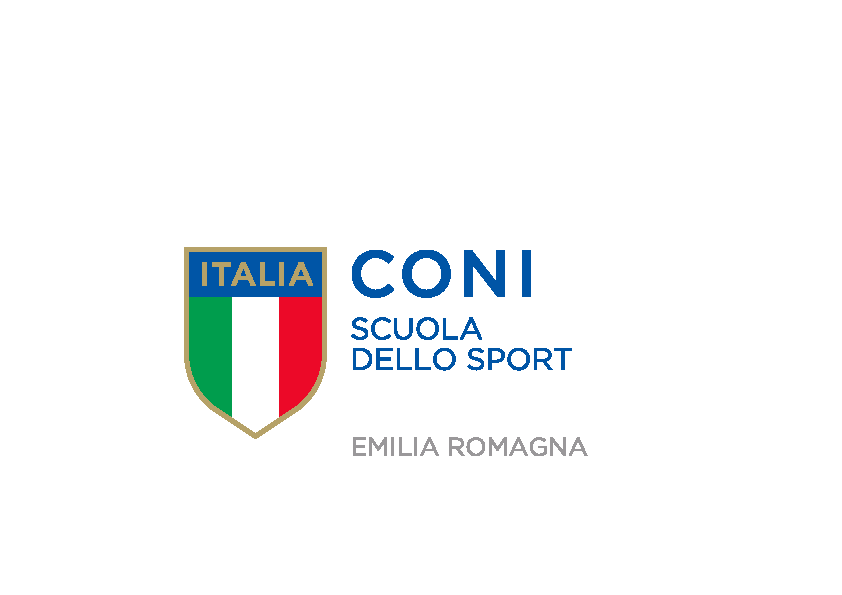 La valutazione dei dati dei test dell’allenamento e della gara con l’utilizzo del personal computerModenaSabato 19 ottobre 2019Compilazione informatica: aprire il file .doc, compilare i campi, salvare come “Nome Cognome.doc” e inviare in allegato a modena@coni.it  SCHEDA DI ISCRIZIONE(*) Riportare la mail in modo leggibile: la conferma di iscrizione verrà inviata all’indirizzo indicato.Modalità di partecipazionePer l’iscrizione:  Inviare il modulo, compilato e firmato, all’indirizzo: modena@coni.it entro il 14.10.2019CONSENSO INFORMATIVA EX ART. 13 REG. UE 2016/679 “GDPR”Il/La sottoscritto/a/ ______________________________________________letta l’informativa fornita, acconsente al trattamento dei dati personali nelle modalità e per le finalità di cui al punto 1.1. e 1.2. Data _______________________________		Firma __________________________Cognome Nome 1InsegnanteTecnicoAltro: ___________________Cognome Nome 2InsegnanteTecnicoAltro: ________________________________Società  o Scuola di appartenenzaIncarico e settore di appartenenzaTel.FaxE-mail*